24 августа 2022 года совместно с депутатом села Масягутово Касимовой Региной Тагировной посетили пенсионеров с ограниченными возможностями. Мэрхэмэтлек елмаюдан башлана!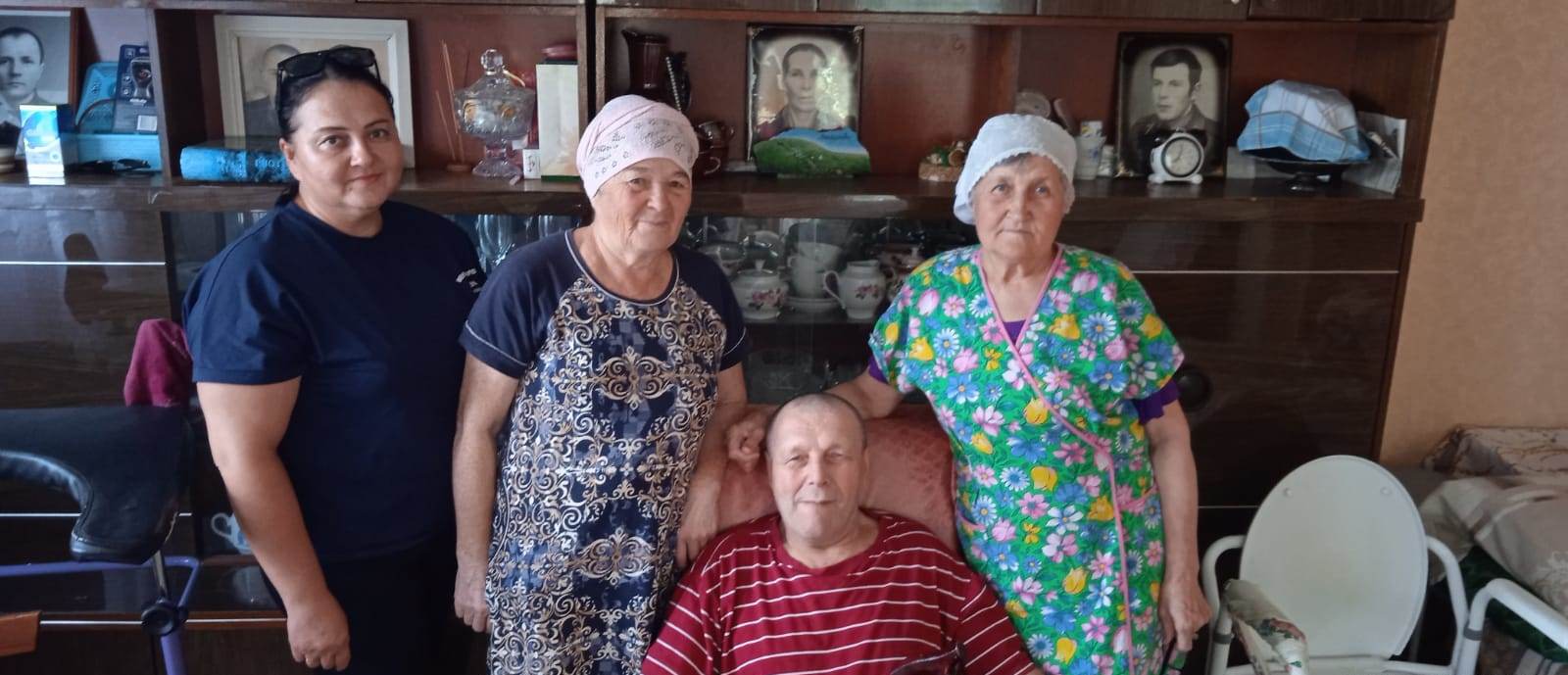 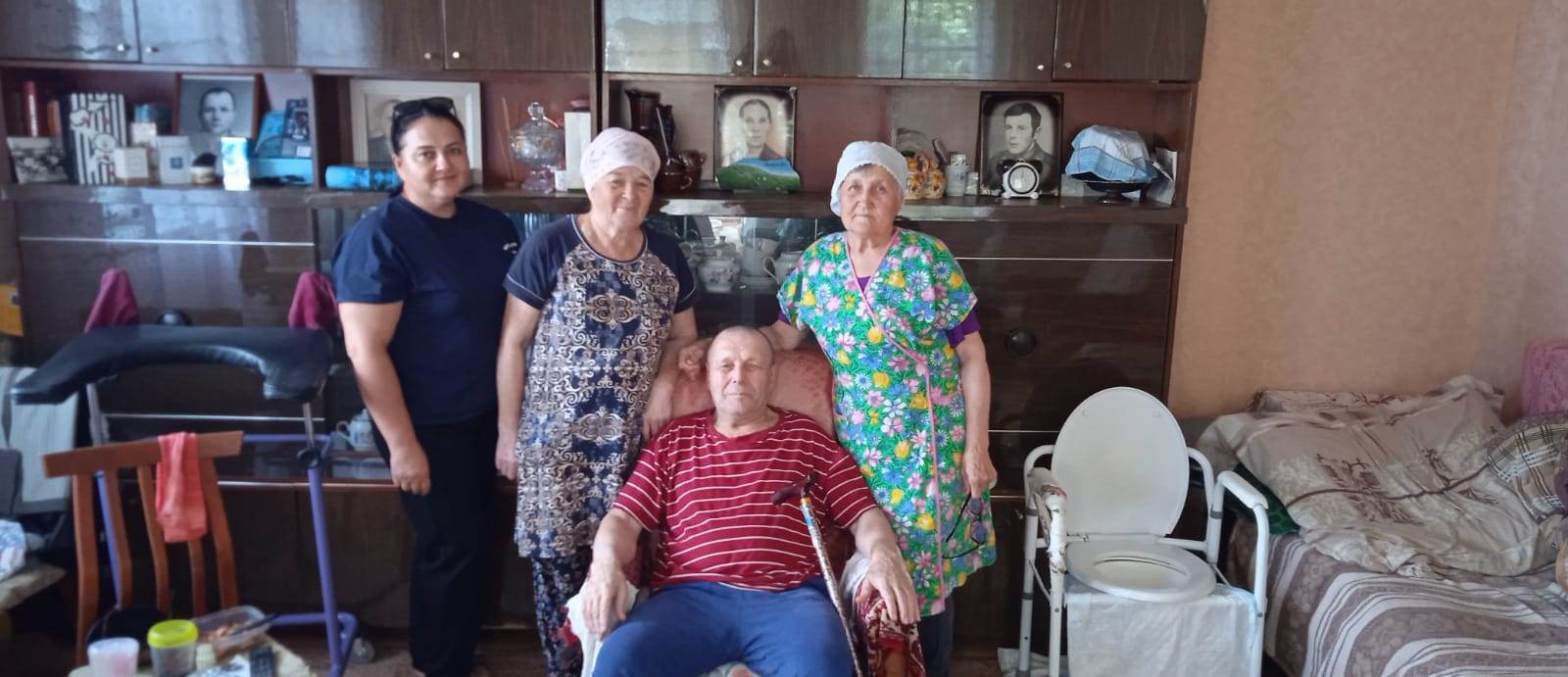 